
Archangel LeMUria Michaëla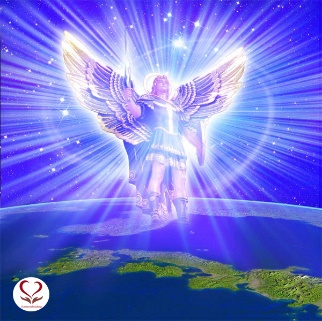 Vul me van Overziel chakra t/m Aardester Chakra met jouw HemelsBlauwe Violette LichtZodat ik de Kern van mijn ZielenlichaamEn de bestemming van mijn Incarnatie vorm kan geven en belevenHelp me op de Weg naar Eenheid d.m.v. Spirituele GroeiDoor jouw Goddelijke krachten en mijn eigen frequentie te bundelenZuiver mijn Wezen terwijl mijn leven zich ontvouwtZodat de VLAM Van jouw Magische Eerste StraalVan de heilige Wil van God & GodinaDoor mij heen als maar groter wordtZodat mijn LeMUria Wezen door onvoorwaardelijke Liefde zal OpbloeienEn ik mezelf ook zal leren zien als jouw Goddelijke dienaar/dienares op Moeder AardeSta me toe om deze kracht volledig te gebruikenIk vraag hiervoorOm me OnbevangenGeduldig enTevredenMe volledige Aandacht te kunnen concentrerenOp mijn Power en mijn GlorieOm uit mijn Volle Kern Kracht te schijnenIn Vrede en HarmonieNaar de Mensheid op Moeder Aarde als ook in de Hemel
AMEN